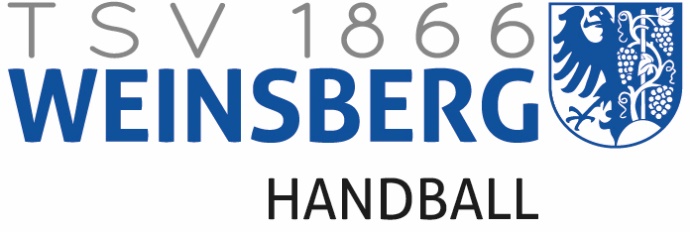 Registrierung als Helfer*in für den Heimspieltag am 
______________________________Datum
______________________________Zeitraum Anwesenheit Weibertreuhallegemäß § 6 CoronaVO Baden-Württemberg (Datenverarbeitung).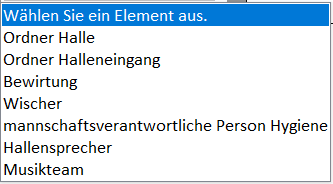 Bitte wenden!Mit meiner Unterschrift bestätige ich, dass ich die Regeln zur Durchführung des Handball-Spielbetriebs (DHB Return To Play – Spielbetrieb, regionale Corona-Schutzverordnungen und das Hygienekonzept für die Weibertreuhalle) gelesen und zur Kenntnis genommen haben.Folgende Regeln gilt es vor allem zu beachten:Einhaltung des MindestabstandsKann dieser Mindestabstand nicht gewährt werden, ist eine Mund-Nasen-Bedeckung zu tragen. Einhaltung der Hygiene- und InfektionsschutzmaßnahmenWischer: Beim sind zusätzlich Einweghandschuhe zu tragenWischer: Bei Minderjährigen ist eine Einverständniserklärung der Eltern vorzulegen.Zusätzlich ist der Symptom-Fragebogen von allen Helfern und Helferinnen am Einsatztag auszufüllen (siehe Anhang). Personen, die Symptome einer COVID-19-Erkrankung aufweisen, dürfen nicht zur Unterstützung des Spielbetriebs anwesend sein. Diese Daten werden auf Anweisung der Gesundheitsbehörden erhoben und dienen allein der Nachverfolgung etwaiger Infektionsketten. Sie werden allein zu diesem Zweck verarbeitet und werden 4 Wochen beim Hygienebeauftragten, Lutz Haala, aufbewahrt.Für die vollständigen Angaben (z. B. Zeitraum der Anwesenheit in der Halle) ist der/die Helfer*in verantwortlich. _______________________			_____________________________________Datum, Ort					Unterschrift Helfer*inVornameNachnameStraße, HausnummerPLZOrtE-Mail-AdresseTelefonFunktion – siehe nachstehende Erläuterung